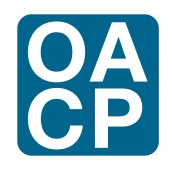 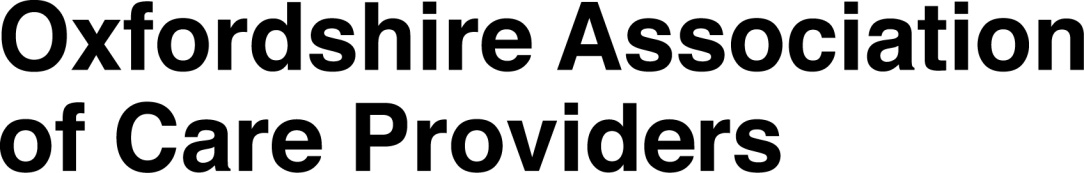 All posts must be for care provision in Oxfordshire. See oacp.org.uk/jobs  for examples.Provider Name (Do we have your logo?  Good quality jpg/ gif/ png please)Your reference, if appropriateJob TitleDescription of duties/ role (add as much as you need)Work Location (eg Abingdon / north Oxon / countywide)Salary details/ Range or Starting pointJob term: Permanent/ temporaryAppointment type: Full-time / part timeHours: Full time / part time (no of hours]Contact telephone (for more information)Contact email (for more information)Closing Date (if no date given, advert will be given 30 days from going live)Application pack link